WNIOSEK O PRZYJĘCIE  DZIECKA  DO ODDZIAŁU PRZEDSZKOLNEGO W SZKOLE PODSTAWOWEJ w  ………………………………………………..……………………..na rok szkolny 2018/2019Wypełniony wniosek należy złożyć w placówce w terminie 7 maja - 18 maja 2018 r. w godzinach pracy oddziałów przedszkolnych *Zgodnie z art. 25 Kodeksu cywilnego (KC), Miejscem zamieszkania osoby fizycznej jest miejscowość, w której osoba ta przebywa z zamiarem stałego pobytu. Zgodnie z art. 26 KC §  1.  Miejscem zamieszkania dziecka pozostającego pod władzą rodzicielską jest miejsce zamieszkania rodziców albo tego z rodziców, któremu wyłącznie przysługuje władza rodzicielska lub któremu zostało powierzone wykonywanie władzy rodzicielskiej. §  2.  Jeżeli władza rodzicielska przysługuje na równi obojgu rodzicom mającym osobne miejsce zamieszkania, miejsce zamieszkania dziecka jest u tego z rodziców, u którego dziecko stale przebywa. Jeżeli dziecko nie przebywa stale u żadnego z rodziców, jego miejsce zamieszkania określa sąd opiekuńczy. Stosownie do art. 27 KC Miejscem zamieszkania osoby pozostającej pod opieką jest miejsce zamieszkania opiekuna.Zobowiązuję się W TERMINIE OD 28 MAJA DO 30 MAJA 2018 R. w godzinach pracy oddziału przedszkolnego  pisemnie potwierdzić wolę zapisu dziecka do oddziału przedszkolnego w szkole podstawowej, w której realizować będzie roczne obowiązkowe przygotowanie przedszkolne (najbliżej miejsca zamieszkania).………………………………………………                                                                                                      ……………………………………… Podpis matki lub opiekunki prawnej                                                                                                              Podpis ojca lub opiekuna prawnego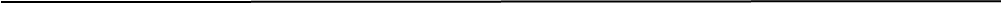 Dane osobowe zawarte we wniosku i załącznikach przetwarzane będą w celu przeprowadzenia postępowania rekrutacyjnego i przyjęcia do przedszkola lub oddziału przedszkolnego w szkole podstawowej na podstawie ustawy z dnia 14 grudnia 2016 r. Prawo oświatowe (Dz. U. z 2017 r., poz. 59 z późn. zm.) a w przypadku osób przyjętych w celach niezbędnych dla procesu kształcenia - zgodnie z art. 23 ust. 1 pkt 2 ustawy z dnia 29 sierpnia 1997 o ochronie danych osobowych (Dz. U. z 2016 r. poz. 922 z późn. zm.), który zezwala na przetwarzanie danych osobowych gdy jest to niezbędne do zrealizowania uprawnienia lub spełnienia obowiązku wynikającego z przepisu prawa. Art. 27 ust. 2 pkt 2 tej ustawy stanowi także podstawę przetwarzania danych o stanie zdrowia, jeżeli zezwala na to przepis szczególny innej ustawy. Podstawą zbierania i przetwarzania przedmiotowych danych osobowych jest art. 150 ust. 1 i 2 ustawy Prawo oświatowe, zgodnie z którym, wniosek o przyjęcie do przedszkola lub oddziału przedszkolnego w szkole podstawowej zawiera: 1) imię, nazwisko, datę urodzenia oraz numer PESEL kandydata, a w przypadku braku numeru PESEL – serię i numeru paszportu lub innego dokumentu potwierdzającego tożsamość; 2) imiona, nazwiska i adres zamieszkania rodziców kandydata 3) adres poczty elektronicznej i numery telefonów rodziców kandydata; 4) informacje dotyczące spełniania kryteriów wymienionych w art. 131 ust. 2 ustawy Prawo oświatowe oraz kryteriów określanych przez organ prowadzący zgodnie z art. 131 ust. 4-6 ustawy Prawo oświatowe Pozostałe dane przetwarzane są na podstawie zgody rodziców/prawych opiekunów w zakresie organizacji kształcenia i opieki oraz przeprowadzenia procesu rekrutacji.Administratorami danych osobowych zawartych we wniosku są dyrektorzy przedszkoli i szkół wskazanych we wniosku (wybranych przez rodziców kandydata). Dane osobowe przetwarzane są także w systemie informatycznym przez uprawniony podmiot obsługi informatycznej na podstawie umowy powierzenia przetwarzania danych. Zgodnie z art. 160 ustawy Prawo oświatowe1.  Dane osobowe kandydatów zgromadzone w celach postępowania rekrutacyjnego oraz dokumentacja postępowania rekrutacyjnego są przechowywane nie dłużej niż do końca okresu, w którym uczeń korzysta z wychowania przedszkolnego w danym publicznym przedszkolu, oddziale przedszkolnym w publicznej szkole podstawowej lub publicznej innej formie wychowania przedszkolnego albo uczęszcza do danej publicznej szkoły, publicznej placówki, na zajęcia w publicznej placówce oświatowo-wychowawczej, na kształcenie ustawiczne w formach pozaszkolnych lub na kwalifikacyjny kurs zawodowy.2.  Dane osobowe kandydatów nieprzyjętych zgromadzone w celach postępowania rekrutacyjnego są przechowywane w publicznym przedszkolu, publicznej innej formie wychowania przedszkolnego, publicznej szkole lub publicznej placówce, które przeprowadzały postępowanie rekrutacyjne, przez okres roku, chyba że na rozstrzygnięcie dyrektora przedszkola, szkoły lub placówki została wniesiona skarga do sądu administracyjnego i postępowanie nie zostało zakończone prawomocnym wyrokiem.Osoba, której dane dotyczą ma prawo do:cofnięcia zgody w zakresie danych, które są przetwarzane na podstawie zgody,dostępu do danych, w tym informacji o tym, jakie dane i w jakim celu są przetwarzane,sprostowania, zmiany, uaktualnienia danych,żądania usunięcia danych (nie dotyczy danych przetwarzanych na podstawie ustawy Prawo oświatowe)żądania ograniczenia przechowywania danych,przeniesienia danych, w sytuacjach określonych przepisamiwniesienia skargi do organu nadzoruOd dnia  25 maja 2018 r. dane osobowe zawarte w zgłoszeniu i załącznikach przetwarzane będą zgodnie z Rozporządzeniem Parlamentu Europejskiego i Rady Unii Europejskiej nr 2016/679 w sprawie ochrony osób fizycznych w związku z przetwarzaniem danych osobowych i w sprawie swobodnego przepływu takich danych oraz uchylenia dyrektywy 95/46/WE (ogólne rozporządzenie o ochronie danych).Zgodnie z art.  150 ust. 7 i nast. ustawy Prawo oświatowe Przewodniczący komisji rekrutacyjnej może żądać dokumentów potwierdzających okoliczności zawarte w oświadczeniach, o których mowa w ust. 2, w terminie wyznaczonym przez przewodniczącego, lub może zwrócić się do wójta (burmistrza, prezydenta miasta) właściwego ze względu na miejsce zamieszkania kandydata o potwierdzenie tych okoliczności. Wójt (burmistrz, prezydent miasta) potwierdza te okoliczności w terminie 14 dni.8.W celu potwierdzenia okoliczności zawartych w oświadczeniach, wójt (burmistrz, prezydent miasta) właściwy ze względu na miejsce zamieszkania kandydata korzysta z informacji, które zna z urzędu, lub może wystąpić do instytucji publicznych o udzielenie informacji o okolicznościach zawartych w oświadczeniach, jeżeli instytucje te posiadają takie informacje. Oświadczenie o samotnym wychowywaniu dziecka może być zweryfikowane w drodze wywiadu przeprowadzanego przez wójta (burmistrza, prezydenta miasta) właściwego ze względu na miejsce zamieszkania kandydata. Do wywiadu stosuje się odpowiednio przepisy dotyczące rodzinnego wywiadu środowiskowego przeprowadzanego w celu ustalenia prawa do świadczenia wychowawczego, o którym mowa w ustawie z dnia 11 lutego 2016 r. o pomocy państwa w wychowywaniu dzieci (Dz. U. poz. 195 i 1579).9.  Na żądanie wójta (burmistrza, prezydenta miasta) właściwego ze względu na miejsce zamieszkania kandydata, instytucje publiczne i organizacje pozarządowe są obowiązane do udzielenia wyjaśnień oraz informacji co do okoliczności zawartych w oświadczeniach, jeżeli posiadają takie informacje.Dane osobowe zawarte w ewentualnie uzyskanych dodatkowych dokumentach i informacjach przetwarzane będą w zakresie i celu określonym w niniejszym pouczeniu.Zapoznałam/ zapoznałem się z treścią powyższych pouczeń.………………………………………………                                                                                ……………………………………….        Podpis matki lub opiekunki prawnej                                                                                                        Podpis ojca lub opiekuna prawnegoKomisja Rekrutacyjna na posiedzeniu w dniu:  ……………… 2018 roku podjęła następującą decyzję*:przyjęła dziecko do oddziału przedszkolnego w szkole podstawowejnie przyjęła dziecka do oddziału przedszkolnego w szkole podstawowej*niepotrzebne: 1) albo 2) - skreślićUzasadnienie odmowy przyjęcia:…………………………………………………………………………………………………………………………………………………………………………………………………………………………………………………………………………………………………………………………………………………………………………………………………………Podpisy przewodniczącego i członków Komisji Rekrutacyjnej:……………………………………………. przewodniczący komisji  ………………………………..                    (imię i nazwisko)                                                                                                   (podpis)……………………………………………. członek komisji               ………………………………..                    (imię i nazwisko)                                                                                                  (podpis)……………………………………………. członek komisji               ………………………………..                   (imię i nazwisko)                                                                                                   (podpis)Data złożenia wniosku:Numer wniosku:DANE OSOBOWE KANDYDATADANE OSOBOWE KANDYDATADANE OSOBOWE KANDYDATADANE OSOBOWE KANDYDATADANE OSOBOWE KANDYDATADANE OSOBOWE KANDYDATADANE OSOBOWE KANDYDATADANE OSOBOWE KANDYDATADANE OSOBOWE KANDYDATADANE OSOBOWE KANDYDATADANE OSOBOWE KANDYDATADANE OSOBOWE KANDYDATADANE OSOBOWE KANDYDATADANE OSOBOWE KANDYDATADANE OSOBOWE KANDYDATADANE OSOBOWE KANDYDATADANE OSOBOWE KANDYDATADANE OSOBOWE KANDYDATAPESEL (w przypadku braku PESEL seria i numer paszportu lub innego dokumentu potwierdzającego tożsamość)PESEL (w przypadku braku PESEL seria i numer paszportu lub innego dokumentu potwierdzającego tożsamość)ImięImięNazwiskoNazwiskoData urodzeniaData urodzeniaData urodzeniaData urodzeniaData urodzeniaData urodzenia         ADRES ZAMIESZKANIA KANDYDATA*         ADRES ZAMIESZKANIA KANDYDATA*         ADRES ZAMIESZKANIA KANDYDATA*         ADRES ZAMIESZKANIA KANDYDATA*         ADRES ZAMIESZKANIA KANDYDATA*         ADRES ZAMIESZKANIA KANDYDATA*         ADRES ZAMIESZKANIA KANDYDATA*         ADRES ZAMIESZKANIA KANDYDATA*         ADRES ZAMIESZKANIA KANDYDATA*         ADRES ZAMIESZKANIA KANDYDATA*         ADRES ZAMIESZKANIA KANDYDATA*         ADRES ZAMIESZKANIA KANDYDATA*         ADRES ZAMIESZKANIA KANDYDATA*         ADRES ZAMIESZKANIA KANDYDATA*         ADRES ZAMIESZKANIA KANDYDATA*         ADRES ZAMIESZKANIA KANDYDATA*         ADRES ZAMIESZKANIA KANDYDATA*         ADRES ZAMIESZKANIA KANDYDATA*  Podstawa zamieszkania pod wskazanym adresem: np. zameldowanie stałe, zameldowanie czasowe, odniesienie do prawa własności lokalu/najem itp. (podanie danych jest dobrowolne, wpisanie ich oznacza wyrażenie zgody na ich przetwarzane w celach określonych w pouczeniu)  Podstawa zamieszkania pod wskazanym adresem: np. zameldowanie stałe, zameldowanie czasowe, odniesienie do prawa własności lokalu/najem itp. (podanie danych jest dobrowolne, wpisanie ich oznacza wyrażenie zgody na ich przetwarzane w celach określonych w pouczeniu)  Podstawa zamieszkania pod wskazanym adresem: np. zameldowanie stałe, zameldowanie czasowe, odniesienie do prawa własności lokalu/najem itp. (podanie danych jest dobrowolne, wpisanie ich oznacza wyrażenie zgody na ich przetwarzane w celach określonych w pouczeniu)  Podstawa zamieszkania pod wskazanym adresem: np. zameldowanie stałe, zameldowanie czasowe, odniesienie do prawa własności lokalu/najem itp. (podanie danych jest dobrowolne, wpisanie ich oznacza wyrażenie zgody na ich przetwarzane w celach określonych w pouczeniu)  Podstawa zamieszkania pod wskazanym adresem: np. zameldowanie stałe, zameldowanie czasowe, odniesienie do prawa własności lokalu/najem itp. (podanie danych jest dobrowolne, wpisanie ich oznacza wyrażenie zgody na ich przetwarzane w celach określonych w pouczeniu)  Podstawa zamieszkania pod wskazanym adresem: np. zameldowanie stałe, zameldowanie czasowe, odniesienie do prawa własności lokalu/najem itp. (podanie danych jest dobrowolne, wpisanie ich oznacza wyrażenie zgody na ich przetwarzane w celach określonych w pouczeniu)  Podstawa zamieszkania pod wskazanym adresem: np. zameldowanie stałe, zameldowanie czasowe, odniesienie do prawa własności lokalu/najem itp. (podanie danych jest dobrowolne, wpisanie ich oznacza wyrażenie zgody na ich przetwarzane w celach określonych w pouczeniu)  Podstawa zamieszkania pod wskazanym adresem: np. zameldowanie stałe, zameldowanie czasowe, odniesienie do prawa własności lokalu/najem itp. (podanie danych jest dobrowolne, wpisanie ich oznacza wyrażenie zgody na ich przetwarzane w celach określonych w pouczeniu)MiejscowośćMiejscowośćUlicaUlicaUlicaUlicaUlicaNr domu/ nr mieszkaniaNr domu/ nr mieszkaniaKod pocztowyKod pocztowyKod pocztowyKod pocztowyKod pocztowy         ADRES ZAMELDOWANIA KANDYDATA (podanie poniższych danych jest dobrowolne, wpisanie ich oznacza wyrażenie zgody na ich przetwarzane w celach określonych w pouczeniu)         ADRES ZAMELDOWANIA KANDYDATA (podanie poniższych danych jest dobrowolne, wpisanie ich oznacza wyrażenie zgody na ich przetwarzane w celach określonych w pouczeniu)         ADRES ZAMELDOWANIA KANDYDATA (podanie poniższych danych jest dobrowolne, wpisanie ich oznacza wyrażenie zgody na ich przetwarzane w celach określonych w pouczeniu)         ADRES ZAMELDOWANIA KANDYDATA (podanie poniższych danych jest dobrowolne, wpisanie ich oznacza wyrażenie zgody na ich przetwarzane w celach określonych w pouczeniu)         ADRES ZAMELDOWANIA KANDYDATA (podanie poniższych danych jest dobrowolne, wpisanie ich oznacza wyrażenie zgody na ich przetwarzane w celach określonych w pouczeniu)         ADRES ZAMELDOWANIA KANDYDATA (podanie poniższych danych jest dobrowolne, wpisanie ich oznacza wyrażenie zgody na ich przetwarzane w celach określonych w pouczeniu)         ADRES ZAMELDOWANIA KANDYDATA (podanie poniższych danych jest dobrowolne, wpisanie ich oznacza wyrażenie zgody na ich przetwarzane w celach określonych w pouczeniu)         ADRES ZAMELDOWANIA KANDYDATA (podanie poniższych danych jest dobrowolne, wpisanie ich oznacza wyrażenie zgody na ich przetwarzane w celach określonych w pouczeniu)         ADRES ZAMELDOWANIA KANDYDATA (podanie poniższych danych jest dobrowolne, wpisanie ich oznacza wyrażenie zgody na ich przetwarzane w celach określonych w pouczeniu)         ADRES ZAMELDOWANIA KANDYDATA (podanie poniższych danych jest dobrowolne, wpisanie ich oznacza wyrażenie zgody na ich przetwarzane w celach określonych w pouczeniu)         ADRES ZAMELDOWANIA KANDYDATA (podanie poniższych danych jest dobrowolne, wpisanie ich oznacza wyrażenie zgody na ich przetwarzane w celach określonych w pouczeniu)         ADRES ZAMELDOWANIA KANDYDATA (podanie poniższych danych jest dobrowolne, wpisanie ich oznacza wyrażenie zgody na ich przetwarzane w celach określonych w pouczeniu)         ADRES ZAMELDOWANIA KANDYDATA (podanie poniższych danych jest dobrowolne, wpisanie ich oznacza wyrażenie zgody na ich przetwarzane w celach określonych w pouczeniu)         ADRES ZAMELDOWANIA KANDYDATA (podanie poniższych danych jest dobrowolne, wpisanie ich oznacza wyrażenie zgody na ich przetwarzane w celach określonych w pouczeniu)         ADRES ZAMELDOWANIA KANDYDATA (podanie poniższych danych jest dobrowolne, wpisanie ich oznacza wyrażenie zgody na ich przetwarzane w celach określonych w pouczeniu)         ADRES ZAMELDOWANIA KANDYDATA (podanie poniższych danych jest dobrowolne, wpisanie ich oznacza wyrażenie zgody na ich przetwarzane w celach określonych w pouczeniu)         ADRES ZAMELDOWANIA KANDYDATA (podanie poniższych danych jest dobrowolne, wpisanie ich oznacza wyrażenie zgody na ich przetwarzane w celach określonych w pouczeniu)         ADRES ZAMELDOWANIA KANDYDATA (podanie poniższych danych jest dobrowolne, wpisanie ich oznacza wyrażenie zgody na ich przetwarzane w celach określonych w pouczeniu)MiejscowośćMiejscowośćMiejscowośćUlicaUlicaUlicaUlicaUlicaUlicaNr domu/nr mieszkaniaNr domu/nr mieszkaniaNr domu/nr mieszkaniaKod pocztowyKod pocztowyKod pocztowyKod pocztowyKod pocztowyKod pocztowyDODATKOWE INFORMACJE O DZIECKU (podanie poniższych danych jest dobrowolne, wpisanie ich oznacza wyrażenie zgody na ich przetwarzane w celach określonych w pouczeniu)DODATKOWE INFORMACJE O DZIECKU (podanie poniższych danych jest dobrowolne, wpisanie ich oznacza wyrażenie zgody na ich przetwarzane w celach określonych w pouczeniu)DODATKOWE INFORMACJE O DZIECKU (podanie poniższych danych jest dobrowolne, wpisanie ich oznacza wyrażenie zgody na ich przetwarzane w celach określonych w pouczeniu)DODATKOWE INFORMACJE O DZIECKU (podanie poniższych danych jest dobrowolne, wpisanie ich oznacza wyrażenie zgody na ich przetwarzane w celach określonych w pouczeniu)DODATKOWE INFORMACJE O DZIECKU (podanie poniższych danych jest dobrowolne, wpisanie ich oznacza wyrażenie zgody na ich przetwarzane w celach określonych w pouczeniu)DODATKOWE INFORMACJE O DZIECKU (podanie poniższych danych jest dobrowolne, wpisanie ich oznacza wyrażenie zgody na ich przetwarzane w celach określonych w pouczeniu)DODATKOWE INFORMACJE O DZIECKU (podanie poniższych danych jest dobrowolne, wpisanie ich oznacza wyrażenie zgody na ich przetwarzane w celach określonych w pouczeniu)DODATKOWE INFORMACJE O DZIECKU (podanie poniższych danych jest dobrowolne, wpisanie ich oznacza wyrażenie zgody na ich przetwarzane w celach określonych w pouczeniu)DODATKOWE INFORMACJE O DZIECKU (podanie poniższych danych jest dobrowolne, wpisanie ich oznacza wyrażenie zgody na ich przetwarzane w celach określonych w pouczeniu)DODATKOWE INFORMACJE O DZIECKU (podanie poniższych danych jest dobrowolne, wpisanie ich oznacza wyrażenie zgody na ich przetwarzane w celach określonych w pouczeniu)DODATKOWE INFORMACJE O DZIECKU (podanie poniższych danych jest dobrowolne, wpisanie ich oznacza wyrażenie zgody na ich przetwarzane w celach określonych w pouczeniu)DODATKOWE INFORMACJE O DZIECKU (podanie poniższych danych jest dobrowolne, wpisanie ich oznacza wyrażenie zgody na ich przetwarzane w celach określonych w pouczeniu)DODATKOWE INFORMACJE O DZIECKU (podanie poniższych danych jest dobrowolne, wpisanie ich oznacza wyrażenie zgody na ich przetwarzane w celach określonych w pouczeniu)DODATKOWE INFORMACJE O DZIECKU (podanie poniższych danych jest dobrowolne, wpisanie ich oznacza wyrażenie zgody na ich przetwarzane w celach określonych w pouczeniu)DODATKOWE INFORMACJE O DZIECKU (podanie poniższych danych jest dobrowolne, wpisanie ich oznacza wyrażenie zgody na ich przetwarzane w celach określonych w pouczeniu)DODATKOWE INFORMACJE O DZIECKU (podanie poniższych danych jest dobrowolne, wpisanie ich oznacza wyrażenie zgody na ich przetwarzane w celach określonych w pouczeniu)DODATKOWE INFORMACJE O DZIECKU (podanie poniższych danych jest dobrowolne, wpisanie ich oznacza wyrażenie zgody na ich przetwarzane w celach określonych w pouczeniu)DODATKOWE INFORMACJE O DZIECKU (podanie poniższych danych jest dobrowolne, wpisanie ich oznacza wyrażenie zgody na ich przetwarzane w celach określonych w pouczeniu)Informacje o stanie zdrowia dzieckaDodatkowe informacje o dzieckuDANE OSOBOWE MATKI/OPIEKUNKI PRAWNEJDANE OSOBOWE MATKI/OPIEKUNKI PRAWNEJDANE OSOBOWE MATKI/OPIEKUNKI PRAWNEJDANE OSOBOWE MATKI/OPIEKUNKI PRAWNEJDANE OSOBOWE MATKI/OPIEKUNKI PRAWNEJDANE OSOBOWE MATKI/OPIEKUNKI PRAWNEJDANE OSOBOWE MATKI/OPIEKUNKI PRAWNEJDANE OSOBOWE MATKI/OPIEKUNKI PRAWNEJDANE OSOBOWE MATKI/OPIEKUNKI PRAWNEJDANE OSOBOWE MATKI/OPIEKUNKI PRAWNEJDANE OSOBOWE MATKI/OPIEKUNKI PRAWNEJDANE OSOBOWE MATKI/OPIEKUNKI PRAWNEJDANE OSOBOWE MATKI/OPIEKUNKI PRAWNEJDANE OSOBOWE MATKI/OPIEKUNKI PRAWNEJDANE OSOBOWE MATKI/OPIEKUNKI PRAWNEJDANE OSOBOWE MATKI/OPIEKUNKI PRAWNEJDANE OSOBOWE MATKI/OPIEKUNKI PRAWNEJDANE OSOBOWE MATKI/OPIEKUNKI PRAWNEJOpiekun(właściwe zakreślić)Opiekun(właściwe zakreślić)RodzicRodzicRodzicOpiekun prawnyOpiekun prawnyOpiekun prawnyNie udzieli informacjiNie udzieli informacjiNie udzieli informacjiNie żyjeNie żyjeNie żyjeNieznanyNieznanyNieznanyRodzic mieszka za granicąImięImięDrugie imięDrugie imięDrugie imięDrugie imięDrugie imięNazwiskoNazwiskoADRES ZAMIESZKANIA MATKI/OPIEKUNKI PRAWNEJ*ADRES ZAMIESZKANIA MATKI/OPIEKUNKI PRAWNEJ*ADRES ZAMIESZKANIA MATKI/OPIEKUNKI PRAWNEJ*ADRES ZAMIESZKANIA MATKI/OPIEKUNKI PRAWNEJ*ADRES ZAMIESZKANIA MATKI/OPIEKUNKI PRAWNEJ*ADRES ZAMIESZKANIA MATKI/OPIEKUNKI PRAWNEJ*ADRES ZAMIESZKANIA MATKI/OPIEKUNKI PRAWNEJ*ADRES ZAMIESZKANIA MATKI/OPIEKUNKI PRAWNEJ*ADRES ZAMIESZKANIA MATKI/OPIEKUNKI PRAWNEJ*ADRES ZAMIESZKANIA MATKI/OPIEKUNKI PRAWNEJ*ADRES ZAMIESZKANIA MATKI/OPIEKUNKI PRAWNEJ*ADRES ZAMIESZKANIA MATKI/OPIEKUNKI PRAWNEJ*ADRES ZAMIESZKANIA MATKI/OPIEKUNKI PRAWNEJ*ADRES ZAMIESZKANIA MATKI/OPIEKUNKI PRAWNEJ*ADRES ZAMIESZKANIA MATKI/OPIEKUNKI PRAWNEJ*ADRES ZAMIESZKANIA MATKI/OPIEKUNKI PRAWNEJ*ADRES ZAMIESZKANIA MATKI/OPIEKUNKI PRAWNEJ*ADRES ZAMIESZKANIA MATKI/OPIEKUNKI PRAWNEJ*Podstawa zamieszkania pod wskazanym adresem: np. zameldowanie stałe, zameldowanie czasowe, odniesienie do prawa własności lokalu/najem itp. (podanie danych jest dobrowolne, wpisanie ich oznacza wyrażenie zgody na ich przetwarzane w celach określonych w pouczeniu)Podstawa zamieszkania pod wskazanym adresem: np. zameldowanie stałe, zameldowanie czasowe, odniesienie do prawa własności lokalu/najem itp. (podanie danych jest dobrowolne, wpisanie ich oznacza wyrażenie zgody na ich przetwarzane w celach określonych w pouczeniu)Podstawa zamieszkania pod wskazanym adresem: np. zameldowanie stałe, zameldowanie czasowe, odniesienie do prawa własności lokalu/najem itp. (podanie danych jest dobrowolne, wpisanie ich oznacza wyrażenie zgody na ich przetwarzane w celach określonych w pouczeniu)Podstawa zamieszkania pod wskazanym adresem: np. zameldowanie stałe, zameldowanie czasowe, odniesienie do prawa własności lokalu/najem itp. (podanie danych jest dobrowolne, wpisanie ich oznacza wyrażenie zgody na ich przetwarzane w celach określonych w pouczeniu)Podstawa zamieszkania pod wskazanym adresem: np. zameldowanie stałe, zameldowanie czasowe, odniesienie do prawa własności lokalu/najem itp. (podanie danych jest dobrowolne, wpisanie ich oznacza wyrażenie zgody na ich przetwarzane w celach określonych w pouczeniu)Podstawa zamieszkania pod wskazanym adresem: np. zameldowanie stałe, zameldowanie czasowe, odniesienie do prawa własności lokalu/najem itp. (podanie danych jest dobrowolne, wpisanie ich oznacza wyrażenie zgody na ich przetwarzane w celach określonych w pouczeniu)Podstawa zamieszkania pod wskazanym adresem: np. zameldowanie stałe, zameldowanie czasowe, odniesienie do prawa własności lokalu/najem itp. (podanie danych jest dobrowolne, wpisanie ich oznacza wyrażenie zgody na ich przetwarzane w celach określonych w pouczeniu)Podstawa zamieszkania pod wskazanym adresem: np. zameldowanie stałe, zameldowanie czasowe, odniesienie do prawa własności lokalu/najem itp. (podanie danych jest dobrowolne, wpisanie ich oznacza wyrażenie zgody na ich przetwarzane w celach określonych w pouczeniu)MiejscowośćMiejscowośćUlicaUlicaUlicaUlicaUlicaUlicaNr domu/ nr mieszkaniaNr domu/ nr mieszkaniaKod pocztowyKod pocztowyKod pocztowyKod pocztowyKod pocztowyKod pocztowy          ADRES ZAMELDOWANIA MATKI/OPIEKUNKI PRAWNEJ (podanie poniższych danych jest dobrowolne, wpisanie ich oznacza wyrażenie zgody na ich przetwarzane w celach określonych w pouczeniu)          ADRES ZAMELDOWANIA MATKI/OPIEKUNKI PRAWNEJ (podanie poniższych danych jest dobrowolne, wpisanie ich oznacza wyrażenie zgody na ich przetwarzane w celach określonych w pouczeniu)          ADRES ZAMELDOWANIA MATKI/OPIEKUNKI PRAWNEJ (podanie poniższych danych jest dobrowolne, wpisanie ich oznacza wyrażenie zgody na ich przetwarzane w celach określonych w pouczeniu)          ADRES ZAMELDOWANIA MATKI/OPIEKUNKI PRAWNEJ (podanie poniższych danych jest dobrowolne, wpisanie ich oznacza wyrażenie zgody na ich przetwarzane w celach określonych w pouczeniu)          ADRES ZAMELDOWANIA MATKI/OPIEKUNKI PRAWNEJ (podanie poniższych danych jest dobrowolne, wpisanie ich oznacza wyrażenie zgody na ich przetwarzane w celach określonych w pouczeniu)          ADRES ZAMELDOWANIA MATKI/OPIEKUNKI PRAWNEJ (podanie poniższych danych jest dobrowolne, wpisanie ich oznacza wyrażenie zgody na ich przetwarzane w celach określonych w pouczeniu)          ADRES ZAMELDOWANIA MATKI/OPIEKUNKI PRAWNEJ (podanie poniższych danych jest dobrowolne, wpisanie ich oznacza wyrażenie zgody na ich przetwarzane w celach określonych w pouczeniu)          ADRES ZAMELDOWANIA MATKI/OPIEKUNKI PRAWNEJ (podanie poniższych danych jest dobrowolne, wpisanie ich oznacza wyrażenie zgody na ich przetwarzane w celach określonych w pouczeniu)          ADRES ZAMELDOWANIA MATKI/OPIEKUNKI PRAWNEJ (podanie poniższych danych jest dobrowolne, wpisanie ich oznacza wyrażenie zgody na ich przetwarzane w celach określonych w pouczeniu)          ADRES ZAMELDOWANIA MATKI/OPIEKUNKI PRAWNEJ (podanie poniższych danych jest dobrowolne, wpisanie ich oznacza wyrażenie zgody na ich przetwarzane w celach określonych w pouczeniu)          ADRES ZAMELDOWANIA MATKI/OPIEKUNKI PRAWNEJ (podanie poniższych danych jest dobrowolne, wpisanie ich oznacza wyrażenie zgody na ich przetwarzane w celach określonych w pouczeniu)          ADRES ZAMELDOWANIA MATKI/OPIEKUNKI PRAWNEJ (podanie poniższych danych jest dobrowolne, wpisanie ich oznacza wyrażenie zgody na ich przetwarzane w celach określonych w pouczeniu)          ADRES ZAMELDOWANIA MATKI/OPIEKUNKI PRAWNEJ (podanie poniższych danych jest dobrowolne, wpisanie ich oznacza wyrażenie zgody na ich przetwarzane w celach określonych w pouczeniu)          ADRES ZAMELDOWANIA MATKI/OPIEKUNKI PRAWNEJ (podanie poniższych danych jest dobrowolne, wpisanie ich oznacza wyrażenie zgody na ich przetwarzane w celach określonych w pouczeniu)          ADRES ZAMELDOWANIA MATKI/OPIEKUNKI PRAWNEJ (podanie poniższych danych jest dobrowolne, wpisanie ich oznacza wyrażenie zgody na ich przetwarzane w celach określonych w pouczeniu)          ADRES ZAMELDOWANIA MATKI/OPIEKUNKI PRAWNEJ (podanie poniższych danych jest dobrowolne, wpisanie ich oznacza wyrażenie zgody na ich przetwarzane w celach określonych w pouczeniu)          ADRES ZAMELDOWANIA MATKI/OPIEKUNKI PRAWNEJ (podanie poniższych danych jest dobrowolne, wpisanie ich oznacza wyrażenie zgody na ich przetwarzane w celach określonych w pouczeniu)          ADRES ZAMELDOWANIA MATKI/OPIEKUNKI PRAWNEJ (podanie poniższych danych jest dobrowolne, wpisanie ich oznacza wyrażenie zgody na ich przetwarzane w celach określonych w pouczeniu)MiejscowośćMiejscowośćMiejscowośćUlicaUlicaUlicaUlicaUlicaUlicaNr domu/nr mieszkaniaNr domu/nr mieszkaniaNr domu/nr mieszkaniaKod pocztowyKod pocztowyKod pocztowyKod pocztowyKod pocztowyKod pocztowyDANE KONTAKTOWE MATKI/OPIEKUNKI PRAWNEJDANE KONTAKTOWE MATKI/OPIEKUNKI PRAWNEJDANE KONTAKTOWE MATKI/OPIEKUNKI PRAWNEJDANE KONTAKTOWE MATKI/OPIEKUNKI PRAWNEJDANE KONTAKTOWE MATKI/OPIEKUNKI PRAWNEJDANE KONTAKTOWE MATKI/OPIEKUNKI PRAWNEJDANE KONTAKTOWE MATKI/OPIEKUNKI PRAWNEJDANE KONTAKTOWE MATKI/OPIEKUNKI PRAWNEJDANE KONTAKTOWE MATKI/OPIEKUNKI PRAWNEJDANE KONTAKTOWE MATKI/OPIEKUNKI PRAWNEJDANE KONTAKTOWE MATKI/OPIEKUNKI PRAWNEJDANE KONTAKTOWE MATKI/OPIEKUNKI PRAWNEJDANE KONTAKTOWE MATKI/OPIEKUNKI PRAWNEJDANE KONTAKTOWE MATKI/OPIEKUNKI PRAWNEJDANE KONTAKTOWE MATKI/OPIEKUNKI PRAWNEJDANE KONTAKTOWE MATKI/OPIEKUNKI PRAWNEJDANE KONTAKTOWE MATKI/OPIEKUNKI PRAWNEJDANE KONTAKTOWE MATKI/OPIEKUNKI PRAWNEJTelefon dom/komórkaTelefon dom/komórkaTelefon dom/komórkaTelefon dom/komórkaAdres e-mailAdres e-mailAdres e-mailAdres e-mailDANE OSOBOWE OJCA/OPIEKUNA PRAWNEGODANE OSOBOWE OJCA/OPIEKUNA PRAWNEGODANE OSOBOWE OJCA/OPIEKUNA PRAWNEGODANE OSOBOWE OJCA/OPIEKUNA PRAWNEGODANE OSOBOWE OJCA/OPIEKUNA PRAWNEGODANE OSOBOWE OJCA/OPIEKUNA PRAWNEGODANE OSOBOWE OJCA/OPIEKUNA PRAWNEGODANE OSOBOWE OJCA/OPIEKUNA PRAWNEGODANE OSOBOWE OJCA/OPIEKUNA PRAWNEGODANE OSOBOWE OJCA/OPIEKUNA PRAWNEGODANE OSOBOWE OJCA/OPIEKUNA PRAWNEGODANE OSOBOWE OJCA/OPIEKUNA PRAWNEGODANE OSOBOWE OJCA/OPIEKUNA PRAWNEGODANE OSOBOWE OJCA/OPIEKUNA PRAWNEGODANE OSOBOWE OJCA/OPIEKUNA PRAWNEGODANE OSOBOWE OJCA/OPIEKUNA PRAWNEGODANE OSOBOWE OJCA/OPIEKUNA PRAWNEGODANE OSOBOWE OJCA/OPIEKUNA PRAWNEGOOpiekun(właściwe zakreślić)Opiekun(właściwe zakreślić)RodzicRodzicRodzicOpiekun prawnyOpiekun prawnyOpiekun prawnyNie udzieli informacjiNie udzieli informacjiNie udzieli informacjiNie żyjeNie żyjeNie żyjeNieznanyNieznanyNieznanyRodzic mieszka za granicąImięImięDrugie imięDrugie imięDrugie imięDrugie imięDrugie imięNazwiskoNazwiskoADRES  ZAMIESZKANIA OJCA/OPIEKUNA PRAWNEGO*ADRES  ZAMIESZKANIA OJCA/OPIEKUNA PRAWNEGO*ADRES  ZAMIESZKANIA OJCA/OPIEKUNA PRAWNEGO*ADRES  ZAMIESZKANIA OJCA/OPIEKUNA PRAWNEGO*ADRES  ZAMIESZKANIA OJCA/OPIEKUNA PRAWNEGO*ADRES  ZAMIESZKANIA OJCA/OPIEKUNA PRAWNEGO*ADRES  ZAMIESZKANIA OJCA/OPIEKUNA PRAWNEGO*ADRES  ZAMIESZKANIA OJCA/OPIEKUNA PRAWNEGO*ADRES  ZAMIESZKANIA OJCA/OPIEKUNA PRAWNEGO*ADRES  ZAMIESZKANIA OJCA/OPIEKUNA PRAWNEGO*ADRES  ZAMIESZKANIA OJCA/OPIEKUNA PRAWNEGO*ADRES  ZAMIESZKANIA OJCA/OPIEKUNA PRAWNEGO*ADRES  ZAMIESZKANIA OJCA/OPIEKUNA PRAWNEGO*ADRES  ZAMIESZKANIA OJCA/OPIEKUNA PRAWNEGO*ADRES  ZAMIESZKANIA OJCA/OPIEKUNA PRAWNEGO*ADRES  ZAMIESZKANIA OJCA/OPIEKUNA PRAWNEGO*ADRES  ZAMIESZKANIA OJCA/OPIEKUNA PRAWNEGO*ADRES  ZAMIESZKANIA OJCA/OPIEKUNA PRAWNEGO*Podstawa zamieszkania pod wskazanym adresem: np. zameldowanie stałe, zameldowanie czasowe, odniesienie do prawa własności lokalu/najem itp. (podanie danych jest dobrowolne, wpisanie ich oznacza wyrażenie zgody na ich przetwarzane w celach określonych w pouczeniu)Podstawa zamieszkania pod wskazanym adresem: np. zameldowanie stałe, zameldowanie czasowe, odniesienie do prawa własności lokalu/najem itp. (podanie danych jest dobrowolne, wpisanie ich oznacza wyrażenie zgody na ich przetwarzane w celach określonych w pouczeniu)Podstawa zamieszkania pod wskazanym adresem: np. zameldowanie stałe, zameldowanie czasowe, odniesienie do prawa własności lokalu/najem itp. (podanie danych jest dobrowolne, wpisanie ich oznacza wyrażenie zgody na ich przetwarzane w celach określonych w pouczeniu)Podstawa zamieszkania pod wskazanym adresem: np. zameldowanie stałe, zameldowanie czasowe, odniesienie do prawa własności lokalu/najem itp. (podanie danych jest dobrowolne, wpisanie ich oznacza wyrażenie zgody na ich przetwarzane w celach określonych w pouczeniu)Podstawa zamieszkania pod wskazanym adresem: np. zameldowanie stałe, zameldowanie czasowe, odniesienie do prawa własności lokalu/najem itp. (podanie danych jest dobrowolne, wpisanie ich oznacza wyrażenie zgody na ich przetwarzane w celach określonych w pouczeniu)Podstawa zamieszkania pod wskazanym adresem: np. zameldowanie stałe, zameldowanie czasowe, odniesienie do prawa własności lokalu/najem itp. (podanie danych jest dobrowolne, wpisanie ich oznacza wyrażenie zgody na ich przetwarzane w celach określonych w pouczeniu)Podstawa zamieszkania pod wskazanym adresem: np. zameldowanie stałe, zameldowanie czasowe, odniesienie do prawa własności lokalu/najem itp. (podanie danych jest dobrowolne, wpisanie ich oznacza wyrażenie zgody na ich przetwarzane w celach określonych w pouczeniu)Podstawa zamieszkania pod wskazanym adresem: np. zameldowanie stałe, zameldowanie czasowe, odniesienie do prawa własności lokalu/najem itp. (podanie danych jest dobrowolne, wpisanie ich oznacza wyrażenie zgody na ich przetwarzane w celach określonych w pouczeniu)MiejscowośćMiejscowośćUlicaUlicaUlicaUlicaUlicaUlicaNr domu/ nr mieszkaniaNr domu/ nr mieszkaniaKod pocztowyKod pocztowyKod pocztowyKod pocztowyKod pocztowyKod pocztowy           ADRES  ZAMELDOWANIA OJCA/OPIEKUNA PRAWNEGO (podanie poniższych danych jest dobrowolne, wpisanie ich oznacza wyrażenie zgody na ich przetwarzane w celach określonych w pouczeniu)           ADRES  ZAMELDOWANIA OJCA/OPIEKUNA PRAWNEGO (podanie poniższych danych jest dobrowolne, wpisanie ich oznacza wyrażenie zgody na ich przetwarzane w celach określonych w pouczeniu)           ADRES  ZAMELDOWANIA OJCA/OPIEKUNA PRAWNEGO (podanie poniższych danych jest dobrowolne, wpisanie ich oznacza wyrażenie zgody na ich przetwarzane w celach określonych w pouczeniu)           ADRES  ZAMELDOWANIA OJCA/OPIEKUNA PRAWNEGO (podanie poniższych danych jest dobrowolne, wpisanie ich oznacza wyrażenie zgody na ich przetwarzane w celach określonych w pouczeniu)           ADRES  ZAMELDOWANIA OJCA/OPIEKUNA PRAWNEGO (podanie poniższych danych jest dobrowolne, wpisanie ich oznacza wyrażenie zgody na ich przetwarzane w celach określonych w pouczeniu)           ADRES  ZAMELDOWANIA OJCA/OPIEKUNA PRAWNEGO (podanie poniższych danych jest dobrowolne, wpisanie ich oznacza wyrażenie zgody na ich przetwarzane w celach określonych w pouczeniu)           ADRES  ZAMELDOWANIA OJCA/OPIEKUNA PRAWNEGO (podanie poniższych danych jest dobrowolne, wpisanie ich oznacza wyrażenie zgody na ich przetwarzane w celach określonych w pouczeniu)           ADRES  ZAMELDOWANIA OJCA/OPIEKUNA PRAWNEGO (podanie poniższych danych jest dobrowolne, wpisanie ich oznacza wyrażenie zgody na ich przetwarzane w celach określonych w pouczeniu)           ADRES  ZAMELDOWANIA OJCA/OPIEKUNA PRAWNEGO (podanie poniższych danych jest dobrowolne, wpisanie ich oznacza wyrażenie zgody na ich przetwarzane w celach określonych w pouczeniu)           ADRES  ZAMELDOWANIA OJCA/OPIEKUNA PRAWNEGO (podanie poniższych danych jest dobrowolne, wpisanie ich oznacza wyrażenie zgody na ich przetwarzane w celach określonych w pouczeniu)           ADRES  ZAMELDOWANIA OJCA/OPIEKUNA PRAWNEGO (podanie poniższych danych jest dobrowolne, wpisanie ich oznacza wyrażenie zgody na ich przetwarzane w celach określonych w pouczeniu)           ADRES  ZAMELDOWANIA OJCA/OPIEKUNA PRAWNEGO (podanie poniższych danych jest dobrowolne, wpisanie ich oznacza wyrażenie zgody na ich przetwarzane w celach określonych w pouczeniu)           ADRES  ZAMELDOWANIA OJCA/OPIEKUNA PRAWNEGO (podanie poniższych danych jest dobrowolne, wpisanie ich oznacza wyrażenie zgody na ich przetwarzane w celach określonych w pouczeniu)           ADRES  ZAMELDOWANIA OJCA/OPIEKUNA PRAWNEGO (podanie poniższych danych jest dobrowolne, wpisanie ich oznacza wyrażenie zgody na ich przetwarzane w celach określonych w pouczeniu)           ADRES  ZAMELDOWANIA OJCA/OPIEKUNA PRAWNEGO (podanie poniższych danych jest dobrowolne, wpisanie ich oznacza wyrażenie zgody na ich przetwarzane w celach określonych w pouczeniu)           ADRES  ZAMELDOWANIA OJCA/OPIEKUNA PRAWNEGO (podanie poniższych danych jest dobrowolne, wpisanie ich oznacza wyrażenie zgody na ich przetwarzane w celach określonych w pouczeniu)           ADRES  ZAMELDOWANIA OJCA/OPIEKUNA PRAWNEGO (podanie poniższych danych jest dobrowolne, wpisanie ich oznacza wyrażenie zgody na ich przetwarzane w celach określonych w pouczeniu)           ADRES  ZAMELDOWANIA OJCA/OPIEKUNA PRAWNEGO (podanie poniższych danych jest dobrowolne, wpisanie ich oznacza wyrażenie zgody na ich przetwarzane w celach określonych w pouczeniu)Miejscowość Miejscowość Miejscowość Ulica Ulica Ulica Ulica Ulica Ulica Nr domu/nr mieszkaniaNr domu/nr mieszkaniaNr domu/nr mieszkaniaKod pocztowyKod pocztowyKod pocztowyKod pocztowyKod pocztowyKod pocztowyDANE KONTAKTOWE OJCA/OPIEKUNA PRAWNEGODANE KONTAKTOWE OJCA/OPIEKUNA PRAWNEGODANE KONTAKTOWE OJCA/OPIEKUNA PRAWNEGODANE KONTAKTOWE OJCA/OPIEKUNA PRAWNEGODANE KONTAKTOWE OJCA/OPIEKUNA PRAWNEGODANE KONTAKTOWE OJCA/OPIEKUNA PRAWNEGODANE KONTAKTOWE OJCA/OPIEKUNA PRAWNEGODANE KONTAKTOWE OJCA/OPIEKUNA PRAWNEGODANE KONTAKTOWE OJCA/OPIEKUNA PRAWNEGODANE KONTAKTOWE OJCA/OPIEKUNA PRAWNEGODANE KONTAKTOWE OJCA/OPIEKUNA PRAWNEGODANE KONTAKTOWE OJCA/OPIEKUNA PRAWNEGODANE KONTAKTOWE OJCA/OPIEKUNA PRAWNEGODANE KONTAKTOWE OJCA/OPIEKUNA PRAWNEGODANE KONTAKTOWE OJCA/OPIEKUNA PRAWNEGODANE KONTAKTOWE OJCA/OPIEKUNA PRAWNEGODANE KONTAKTOWE OJCA/OPIEKUNA PRAWNEGODANE KONTAKTOWE OJCA/OPIEKUNA PRAWNEGOTelefon dom/komórkaTelefon dom/komórkaTelefon dom/komórkaTelefon dom/komórkaTelefon dom/komórkaTelefon dom/komórkaAdres e-mailAdres e-mailAdres e-mailAdres e-mailAdres e-mailAdres e-mailDeklaracja pobytu dziecka w przedszkolu       …….. godzin dziennie , tzn.  od godz. ……..   do godz.……………Deklaracja pobytu dziecka w przedszkolu       …….. godzin dziennie , tzn.  od godz. ……..   do godz.……………Deklaracja pobytu dziecka w przedszkolu       …….. godzin dziennie , tzn.  od godz. ……..   do godz.……………Deklaracja pobytu dziecka w przedszkolu       …….. godzin dziennie , tzn.  od godz. ……..   do godz.……………Deklaracja pobytu dziecka w przedszkolu       …….. godzin dziennie , tzn.  od godz. ……..   do godz.……………Deklaracja pobytu dziecka w przedszkolu       …….. godzin dziennie , tzn.  od godz. ……..   do godz.……………Deklaracja pobytu dziecka w przedszkolu       …….. godzin dziennie , tzn.  od godz. ……..   do godz.……………Deklaracja pobytu dziecka w przedszkolu       …….. godzin dziennie , tzn.  od godz. ……..   do godz.……………Deklaracja pobytu dziecka w przedszkolu       …….. godzin dziennie , tzn.  od godz. ……..   do godz.……………Deklaracja pobytu dziecka w przedszkolu       …….. godzin dziennie , tzn.  od godz. ……..   do godz.……………Deklaracja pobytu dziecka w przedszkolu       …….. godzin dziennie , tzn.  od godz. ……..   do godz.……………Deklaracja pobytu dziecka w przedszkolu       …….. godzin dziennie , tzn.  od godz. ……..   do godz.……………Deklaracja pobytu dziecka w przedszkolu       …….. godzin dziennie , tzn.  od godz. ……..   do godz.……………Deklaracja pobytu dziecka w przedszkolu       …….. godzin dziennie , tzn.  od godz. ……..   do godz.……………Deklaracja pobytu dziecka w przedszkolu       …….. godzin dziennie , tzn.  od godz. ……..   do godz.……………Deklaracja pobytu dziecka w przedszkolu       …….. godzin dziennie , tzn.  od godz. ……..   do godz.……………Deklaracja pobytu dziecka w przedszkolu       …….. godzin dziennie , tzn.  od godz. ……..   do godz.……………Deklaracja pobytu dziecka w przedszkolu       …….. godzin dziennie , tzn.  od godz. ……..   do godz.……………Zgłaszam chęć korzystania przez dziecko – na ustalonych w szkole zasadach i możliwościach - z następujących posiłków (proszę podkreślić wybrane)                                     Zgłaszam chęć korzystania przez dziecko – na ustalonych w szkole zasadach i możliwościach - z następujących posiłków (proszę podkreślić wybrane)                                     Zgłaszam chęć korzystania przez dziecko – na ustalonych w szkole zasadach i możliwościach - z następujących posiłków (proszę podkreślić wybrane)                                     Zgłaszam chęć korzystania przez dziecko – na ustalonych w szkole zasadach i możliwościach - z następujących posiłków (proszę podkreślić wybrane)                                     Zgłaszam chęć korzystania przez dziecko – na ustalonych w szkole zasadach i możliwościach - z następujących posiłków (proszę podkreślić wybrane)                                     Zgłaszam chęć korzystania przez dziecko – na ustalonych w szkole zasadach i możliwościach - z następujących posiłków (proszę podkreślić wybrane)                                     Zgłaszam chęć korzystania przez dziecko – na ustalonych w szkole zasadach i możliwościach - z następujących posiłków (proszę podkreślić wybrane)                                     Zgłaszam chęć korzystania przez dziecko – na ustalonych w szkole zasadach i możliwościach - z następujących posiłków (proszę podkreślić wybrane)                                     Zgłaszam chęć korzystania przez dziecko – na ustalonych w szkole zasadach i możliwościach - z następujących posiłków (proszę podkreślić wybrane)                                     Zgłaszam chęć korzystania przez dziecko – na ustalonych w szkole zasadach i możliwościach - z następujących posiłków (proszę podkreślić wybrane)                                     Zgłaszam chęć korzystania przez dziecko – na ustalonych w szkole zasadach i możliwościach - z następujących posiłków (proszę podkreślić wybrane)                                     śniadanie           obiad          podwieczorekśniadanie           obiad          podwieczorekśniadanie           obiad          podwieczorekśniadanie           obiad          podwieczorekśniadanie           obiad          podwieczorekśniadanie           obiad          podwieczorekśniadanie           obiad          podwieczorekDECYZJA DOTYCZĄCA PRZYJĘCIA DZIECKA DO ODDZIAŁU PRZEDSZKOLNEGO W SZKOLE PODSTAWOWEJ